Unit 5							Name ____________________Gases							Date ____________ Block ____ Unit 5B – Pressure and Gas LawsKnowledge/Understanding Goals:difference between ideal and “real” gaseswhen a gas exhibits ideal vs. non-ideal behaviorSkills:van der Waals’ Gas Law	Notes:ideal gas:  a gas that behaves according to _______.  In a phase diagram, gases behave ideally when they are sufficiently far from a __________________________________________ (i.e., sufficiently far from the boundaries of the gas region of the phase diagram).real gas: a gas that is deviating from KMT in some way (usually at low ___________________ and/or high ___________________________, which would cause it to be close to its condensation or deposition point).In any chemistry class and on the AP test, assume that all gases are ideal  (and that the ideal gas law applies) unless you have specific information that would indicate otherwise.	Ie: extremely high pressures, low temperatures, near phase change boundaries, etc.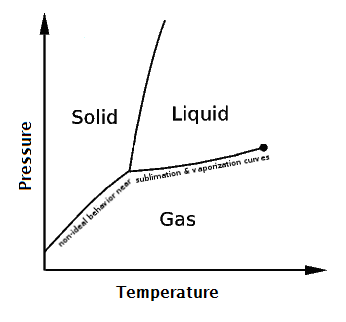 The Dutch physicist Johannes Diderik van der Waals proposed an expanded version of the ideal gas law that compensated for _____________________________ effects at temperatures and pressures near the __________________ and _____________________ curves.  The van der Waals Equation is:Deep breath…the equation is given on the AP test and you will be provided with all of the other values you need!The constant “a”  is related to the __________________ between the particles and must be determined experimentally (ie: would be given to you in a table).The constant “b”  is related to the ________________ excluded by a mole of particles and must be determined experimentally (ie: would be given to you in a table).The Pressure Correction Term (a)When the gas is exhibiting ideal behavior, the molecules are exhibiting essentially _________________________ to one another per KMT, and the constant “a” is essentially _______.  However, at ________ pressures, the molecules are close enough to one another that they start to form __________________.  This effectively decreases the pressure, because a cluster behaves like a _____________ (albeit more massive) ________________, decreasing the number of separate molecules that are present. Similarly, at extremely _______ temperatures (near absolute zero) the molecules are moving and colliding so slowly that the _________________________ of the molecules is no longer enough to overcome other interactions (__________________/___________________) between the molecules.  Thus in the van der Waals equation, a correction factor (a) is added to the pressure term to account for these behaviors.The Volume Correction TermWhen the gas is behaving ideally, the __________________ of the gas molecules themselves are such a small fraction of the _____________________________ that they can be ignored, and the constant b is essentially zero.  However, at extremely __________ pressures, we can no longer assume that gas molecules fill no volume.  Their volumes start to “________________________” of further compression, and the observed volume is _________________ than that predicted by PV = nRT.  Thus in the van der Waals equation, a correction factor (b) is subtracted from the volume term to account for these behaviors.The Constants “a” and “b”The constants “a” and “b” are specific to the particular gas, and are determined empirically (experimentally/mathematically).  The following are values of the constants “a” and “b” for selected gases, which you would be provided on a test.Gas Laws Practice ProblemsProblem #1: A 1L mixture of nitrogen and neon gases contains equal moles of each gas (0.208 mol) and has a total mass of 10.0 g. What is the density of this gas mixture at 500 K and 15.0 atm? Assume ideal gas behavior.density = 8.8 g/LProblem #2: Three 1.00 L flasks at 25.0 °C and 1 atm pressure contain: CH4 (flask A), CO2 (flask B) and NH3 (flask C). Which flask (or none) contains 0.041 mol of gas?All three flasks contain 0.041 mol of the different gasesProblem #3: 1.00 L of liquid nitrogen is kept in a closet measuring 1.00 m by 1.00 m by 2.00 m. (1m3 = 1L) Assuming that the container is completely full, that the temperature is 25.0 °C, and that the atmospheric pressure is 1.00 atm, calculate the percent (by volume) of air that would be displaced if all the liquid nitrogen evaporated. (Liquid nitrogen has a density of 0.807 g/mL.)704 L N2, 35.2% of the air gets displacedProblem #4: A sample of gas (1.90 mol) is in a flask at 21.0 °C and 0.917 atm. The flask is now opened and more gas is added to the flask. The new pressure is 1.05 atm and the temperature is now 26.0 °C. How many moles of gas are now in the flask?2.13 molProblem #5: 100. g of our atmosphere is a mixture of gases (roughly 79% N2, 20% O2 and 1%Ar).What is the partial pressure (in atm) of each gas in the atmosphere?A mixture of He and O2 gases is used by deep sea divers. If the pressure of the gas a diver inhales is 8.00 atm what percent of the mixture should be O2, if the partial pressure of O2 is to be the same as what the divers would ordinarily breathe at sea level?0.813 atm N2, 0.180 atm O2, 0.007 atm Ar 		b) 15.5% O2van der Waals Constantsvan der Waals Constantsvan der Waals ConstantsSubstanceabacetone14.280.0994NH34.2810.03707CO23.6880.04267CCl420.010.1281Cl26.6660.05622He0.03500.0237H20.25090.02661CH42.3130.04278SO26.8930.05636H2O5.6090.03049